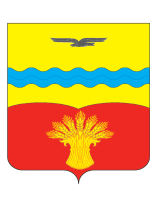 ОТДЕЛ ОБРАЗОВАНИЯ АДМИНИСТРАЦИИ МУНИЦИПАЛЬНОГО ОБРАЗОВАНИЯ КРАСНОГВАРДЕЙСКИЙ РАЙОН ОРЕНБУРГСКОЙ ОБЛАСТИП Р И К А З01.04.2016   							           	№ 01/09-111с. Плешаново О проведении социально-патриотической акции«День призывника»На основании Постановления главы района  от  22.03.2016 года № 215-п «О проведении социально-патриотической акции «День призывника»», в целях повышения патриотической мотивации, усиления моральной ответственности призывников Красногвардейского районаПРИКАЗЫВАЮ:Отделу образования и МКУ «ИМЦ»:Провести  организационную  работу  по  подготовке и   проведению  социально-патриотической акции «День призывника».                             Ответственные: Лутошина В.И., ведущий специалист ОО Обеспечить подготовку видеофильма  ко дню  проведения социально-патриотической акции «День призывника».                            Срок: до  20 апреля 2016 г.                            Ответственные:   Нейфельд Е.В., старший методист МКУ «ИМЦ»,                                                          Усманова Т.М., системный администратор МКУ «ИМЦ»                                        Руководителям ОУ:Обеспечить  явку  учащихся  из военно-патриотических клубов в МБУ ДО «ДДТ» (5-7 человек, форма одежды – военная).                  Срок:  22  апреля 2016 г. в  10.00  ч.            2.2.Предоставить фотографии призывников и выпускников,  которые служат  на данный момент  в Российской армии в формате JPEG  на электронный адрес: veronikalutoshina@mail.ru                            Срок:  до  11  апреля  2016 г.    2.3.Ответственность за жизнь и здоровье детей приказом ОУ возложить на сопровождающего.Контроль  за исполнением настоящего приказа возложить на ведущего специалиста ОО Лутошину В.И..Начальник отдела образования                                                Н.В. Травкина